Обучение и проверка знаний руководителей, специалистов и работников бюджетных организацийФирменный бланк	Директору	НОУ «УЦ» Орион»	Токареву И.Е.№  ___ «   »            20      г.  Заявка.Просим Вас провести обучение по программе: (выбираете программу из перечня: «Охрана труда, «Пожарная безопасность») следующих работников:Ф.И.О. полностью – должностьОплату гарантируем, наши реквизиты:ИНН                      /    КППЮридический адрес:Почтовый адрес:Р/свг.БИКК/сРуководитель                         подпись	                             расшифровка подписиМесто печатиТел./факсУчебный центр «Орион»Негосударственное образовательное учреждение дополнительного образования взрослых «Учебный центр «Орион»607650, Нижегородская обл.,     г. Кстово , 3 – ий микрорайон, д.3. тел./факс:   (83145) 2-18-43, 2-41-43.8-915-954-59-32        Токарев Иван Евгеньевич -  генеральный директор                                                                                    группы компаний «ЦСБ»- директор НОУ «УЦ «Орион»                 8-910-106-14-44        Махотина Галина Владимировна – главный  бухгалтер, методист  E-mail: uchcentr-orion@mail.ru  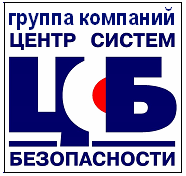 1Охрана труда 1 500 руб.2Пожарная безопасность 1 000 руб.3Электробезопасность 2 000 руб.4Стропальщик3 500 руб.5Семинар по охране труда (тема семинара по заказу) Лектор Армяков В. А. гл. гос. инспектор труда, советник РФ 1 класса в отставке  г. Н. Новгороддоговорная6Оказание первой помощи пострадавшим на производстве (16 часов)1 000 руб.